Меню горячих завтраков для обучающихся МБОУ СОШ №5 для возрастной категории 7-11 лет (2 неделя)2 вариантМеню горячих завтраков для обучающихся МБОУ СОШ №5 для возрастной категории 7-11 лет (2 неделя)2 вариантПонедельник Завтрак Каша молочная геркулесоваяСыр порциямиМасло сливоч Какао с молокомХлеб пшеничныйЙогурт Обед (льготная категория)Салат из свежих помидор и огурцовБорщ из св капустыБиточки по-селянски с соусомМакароны отварные Компот Хлеб пшеничныйФрукты сезонный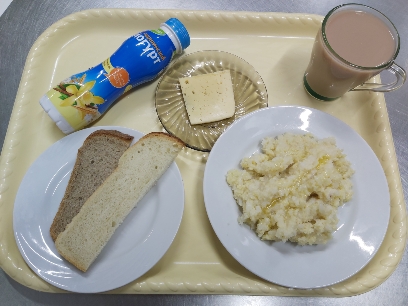 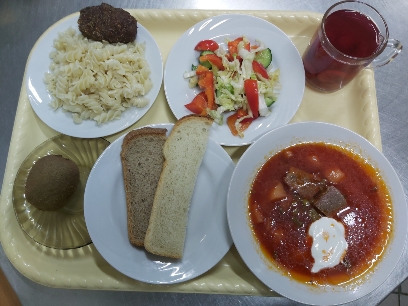 Вторник Завтрак Св овощи порционноКотлета из птицы Каша гречневаяКомпот витаминизированныйХлеб пшеничный/ржанойФрукт сезонныйОбед (льготная категория)Салат из свежих помидор с раст.масломСуп картофельный с горохом Бифштекс н/р из говядиныРагу овощное Компот Хлеб пшеничный/ржанойФрукт сезонный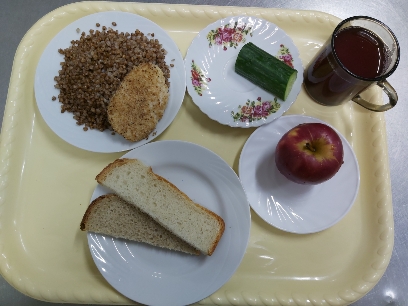 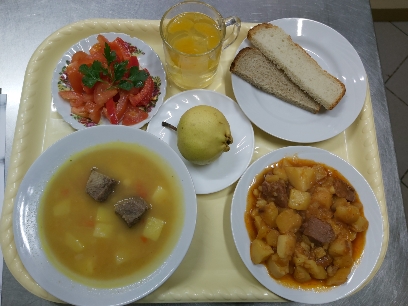 Среда Завтрак Свежие овощи порционноШницель н/р из рыбыКартофельное пюреКомпот витаминизированыйХлеб пшеничныйЙогуртОбед (льготная категория)Салат из свежих овощей с раст. масломСуп овощной с говядФрикадельки с соусомРис отварнойКомпот Хлеб пшеничный/ржанойФрукт сезонный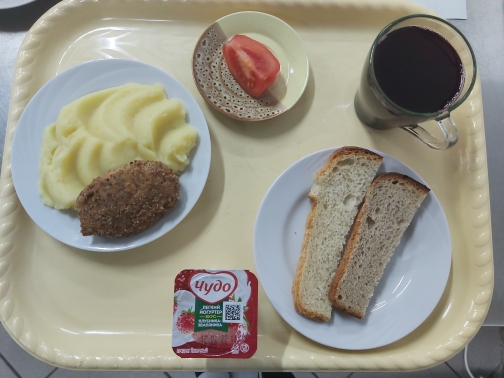 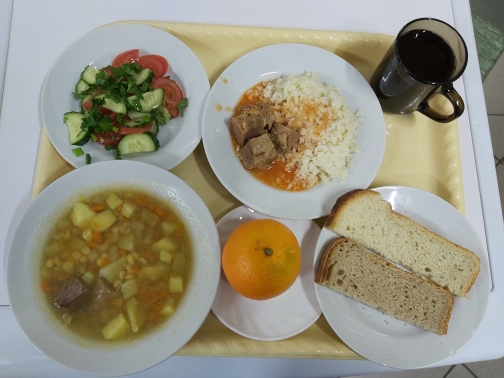 Четверг  Завтрак Пудинг из творога со сгущенным молокомКакао на молокеФрукт сезонныйОбед (льготная категория)Икра овощнаяРассольник ленинградский с говядинойПтица под сметанным соусомМакароны отварные Компот Хлеб пшеничныйЙогурт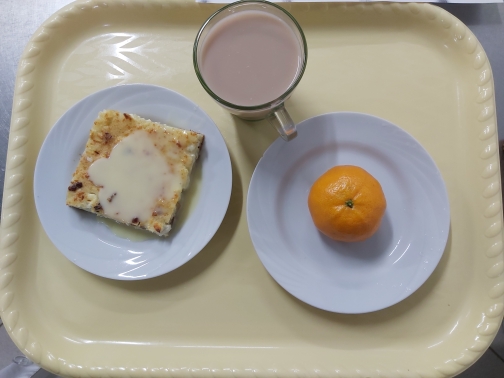 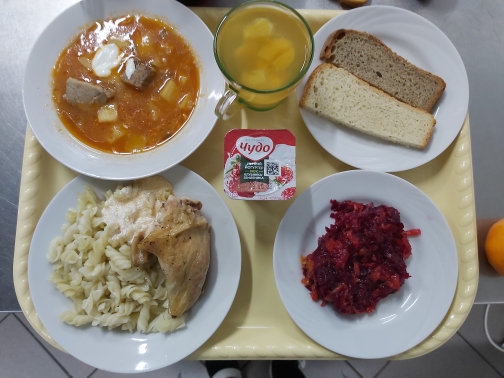 Пятница  Завтрак Биточки по-беларусскиРис отварнойКомпот витаминизированныйХлеб пшеничныйФрукт сезонныйОбед (льготная категория)Салат из редиса с огурцомЩи  из св капусты с говядинойРыба запеченная с сыромКартофельное пюреКомпот Хлеб пшеничный/ржанойФрукт сезонный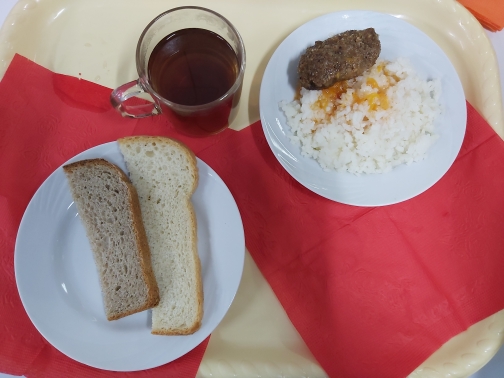 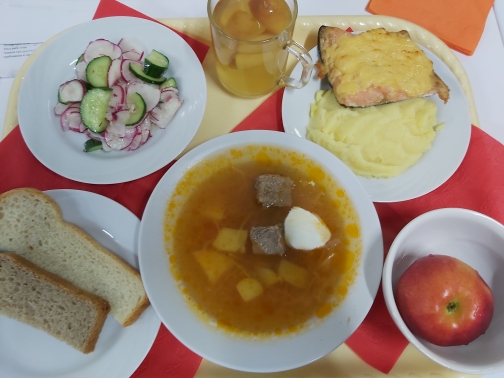 Суббота  Завтрак Свежие овощи порционноКотлета домашняяКаша пшеннаяКомпот витаминизированныйХлеб пшеничный/ржанойФрукт сезонныйОбед (льготная категория)Салат сельскийСуп с макарон, говядинойБиточки хмельницкие(печень) Капуста тушеннаяКомпот Хлеб пшеничный/ржанойФрукт сезонныйЙогурт 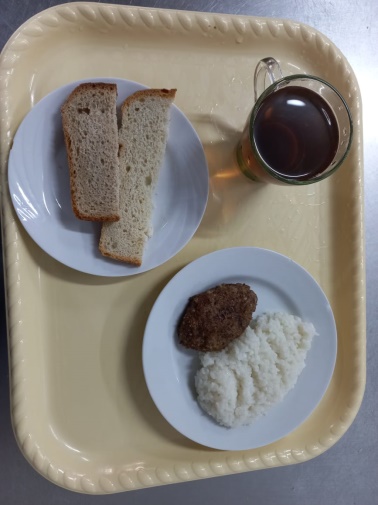 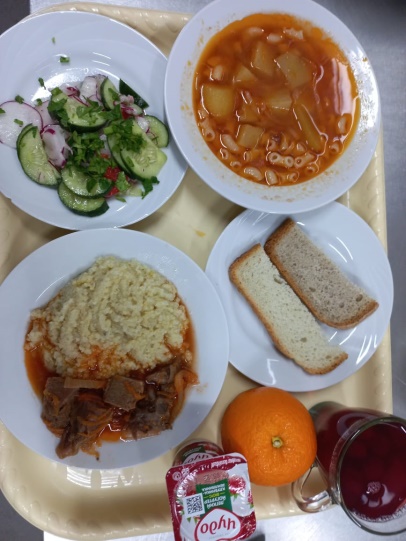 